Human Capital & Risk Management Summit2023Health & WellnessBreakdown by Ten Minutes TranscriptSession Recordings Produced by: 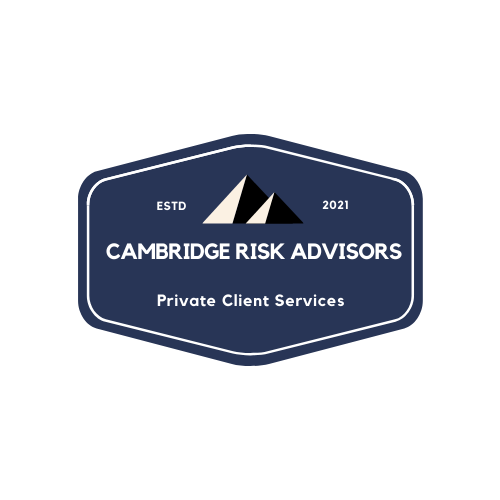 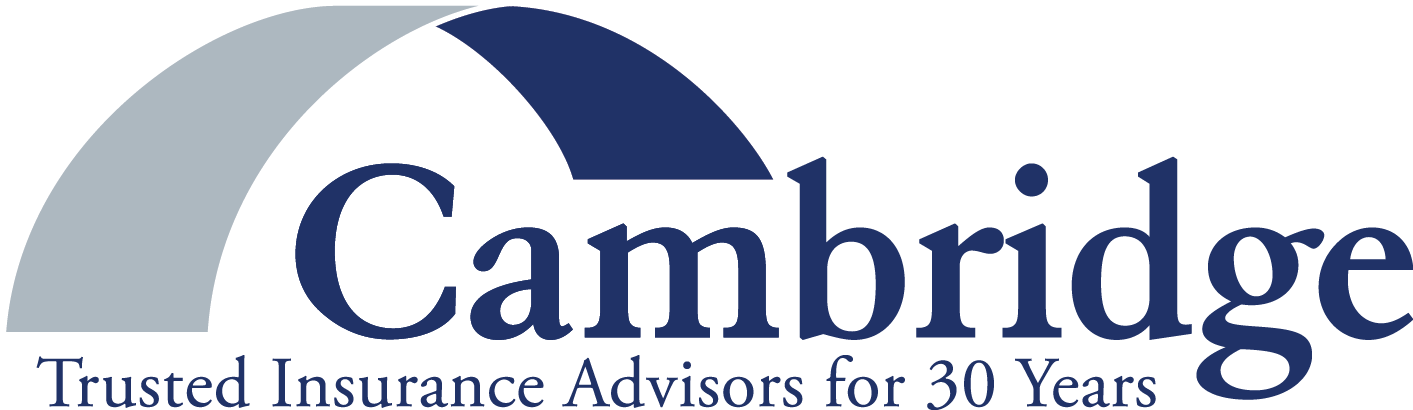 Timestamps (min.)Audio Summary00:00 - 10:00IntroductionsWellness and Cultural Benefit Trends10:00 - 20:00Work Life/Personal Life BalanceWellness, Mental Health, & Telehealth Medicine20:00 - 30:00Wellness, Mental Health, & Telehealth Medicine cont.Best-in-Class Solutions for Workplace Well-BeingNational Biometric PartnersEmployee PriorityTips & Considerations30:00 - 45:15Tips & Considerations cont. What is a Lifestyle Spending Account (LSA)Conclusion